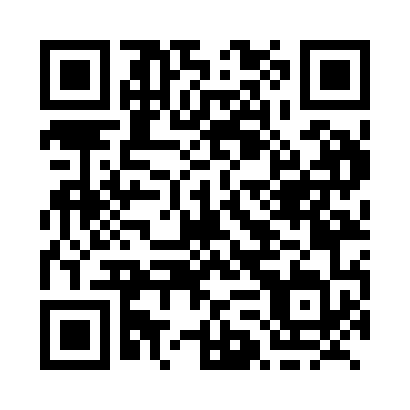 Prayer times for Bald Rock, Nova Scotia, CanadaMon 1 Jul 2024 - Wed 31 Jul 2024High Latitude Method: Angle Based RulePrayer Calculation Method: Islamic Society of North AmericaAsar Calculation Method: HanafiPrayer times provided by https://www.salahtimes.comDateDayFajrSunriseDhuhrAsrMaghribIsha1Mon3:415:341:186:399:0310:552Tue3:425:341:196:399:0210:553Wed3:435:351:196:399:0210:544Thu3:445:361:196:399:0210:535Fri3:455:361:196:399:0110:536Sat3:465:371:196:399:0110:527Sun3:475:381:196:399:0110:518Mon3:485:391:206:399:0010:509Tue3:495:391:206:389:0010:4910Wed3:515:401:206:388:5910:4811Thu3:525:411:206:388:5910:4712Fri3:535:421:206:388:5810:4613Sat3:555:431:206:378:5710:4514Sun3:565:431:206:378:5710:4415Mon3:575:441:206:378:5610:4316Tue3:595:451:206:368:5510:4117Wed4:005:461:216:368:5410:4018Thu4:025:471:216:368:5410:3919Fri4:035:481:216:358:5310:3720Sat4:055:491:216:358:5210:3621Sun4:065:501:216:348:5110:3522Mon4:085:511:216:348:5010:3323Tue4:095:521:216:338:4910:3224Wed4:115:531:216:338:4810:3025Thu4:135:541:216:328:4710:2826Fri4:145:551:216:318:4610:2727Sat4:165:561:216:318:4510:2528Sun4:175:571:216:308:4410:2329Mon4:195:591:216:298:4310:2230Tue4:216:001:216:298:4110:2031Wed4:226:011:216:288:4010:18